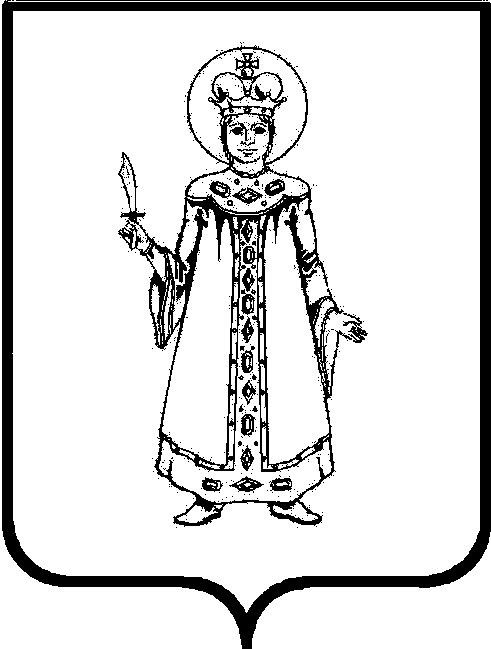 П О С Т А Н О В Л Е Н И ЕАДМИНИСТРАЦИИ СЛОБОДСКОГО СЕЛЬСКОГО ПОСЕЛЕНИЯ УГЛИЧСКОГО МУНИЦИПАЛЬНОГО РАЙОНАот 19.03.2019    № 54Об усилении мер пожарной безопасности на территории Слободского сельского поселения в весенне - летний период 2019 годаВ соответствии с Федеральным законом от 21.12.94 № 69-ФЗ «О пожарной безопасности», постановлением Правительства Российской Федерации от 30.06.2007 № 417 «Об утверждении Правил пожарной безопасности в лесах»,  руководствуясь Уставом Слободского сельского поселения АДМИНИСТРАЦИЯ  ПОСЕЛЕНИЯ  ПОСТАНОВЛЯЕТ:1. Рекомендовать руководителям учреждений и организаций всех форм собственности, расположенных на территории Слободского сельского поселения:1.1. Организовать выполнение комплекса мероприятий, направленных на обеспечение пожарной безопасности населенных пунктов, объектов социального назначения и других объектов социальной сферы, находящихся в местах, подверженных угрозе перехода огня от лесных пожаров.1.2. Продолжить работу по сносу ветхих, бесхозяйных, неэксплуатируемых (списанных с баланса) зданий, построек и сооружений как источников потенциальных пожаров.2. Запретить:2.1. Применение открытого огня, а также исключить применение других возможных источников зажигания.2.2. Сельскохозяйственные палы, сжигание стерни, пожнивных остатков, сухой травы, торфяных месторождениях и на землях лесного фонда.3. КЧС и ОПБ Слободского сельского поселения, специалистам сельских округов, старостам населенных пунктов поселения: 3.1. Организовать проведение разъяснительной работы с населением по вопросам предупреждения и своевременного тушения природных пожаров, вызванных возгоранием травы и неосторожным обращением с огнем, недопущения несанкционированных палов травы.3.2.  Информировать Администрацию поселения, отдел надзорной деятельности и профилактической работы по Угличскому, Мышкинскому и Большесельскому районам и ОМВД по Угличскому району о несанкционированных отжигах сухой травы.4. Контроль за исполнением постановления возложить на И.о. Заместителя Главы – начальника отдела по финансовым вопросам  (главного бухгалтера) Администрации Слободского сельского поселения Скворцову Татьяну Владимировну. 5. Настоящее постановление вступает в силу с момента обнародования (опубликования) согласно статье 38 Устава Слободского сельского поселения. Глава поселения                                                 М.А. Аракчеева